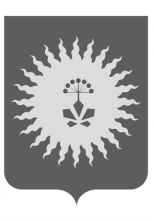 АДМИНИСТРАЦИЯАНУЧИНСКОГО МУНИЦИПАЛЬНОГО РАЙОНАП О С Т А Н О В Л Е Н И Е30.09.2019г.                      с.Анучино                                      №  549Об утверждении муниципальной программыпрограммы «Обеспечение инженерной и транспортной  инфраструктурой земельных участков, предоставляемых (предоставленных) бесплатно для индивидуального жилищного строительства семьям, имеющим трех и более детей  на территории Анучинского муниципального округа»  на 2020-2024 годыВ соответствии с Федеральным законом от 06.10.2003 № 131-ФЗ "Об общих принципах организации местного самоуправления в Российской Федерации", Указом Президента Российской Федерации    от   07.05.2012  №  600  «О мерах  по обеспечению  граждан   Российской    Федерации    доступным и  комфортным жильем и повышению качества жилищно-коммунальных услуг», Законом Приморского края от 08.11.2011 № 837-КЗ «О бесплатном предоставлении земельных участков гражданам, имеющим трех и более детей, в Приморском крае»,  руководствуясь Уставом администрации Анучинского муниципального района,  администрация Анучинского муниципального района ПОСТАНОВЛЯЕТ:1. Утвердить муниципальную программу  «Обеспечение инженерной и транспортной  инфраструктурой земельных участков, предоставляемых (предоставленных) бесплатно для индивидуального жилищного строительства семьям, имеющим трех и более детей  на территории Анучинского муниципального округа»» на 2020-2024 годы.2. Общему отделу администрации (Бурдейной) разместить настоящие постановление в средствах массовой информации, информационно-телекоммуникационной сети Интернет на официальном сайте администрации Анучинского муниципального района.3. Настоящее постановление вступает в силу с 01.01.2020 г.4. Контроль за исполнением данного постановления возложить на первого заместителя главы администрации Анучинского муниципального района А.П. Каменева.Глава Анучинского муниципального района                                                     С.А. Понуровский